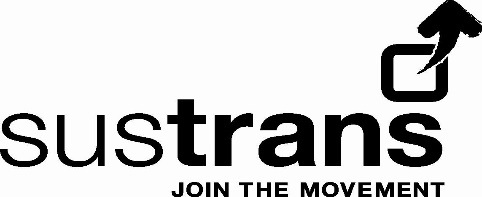 Job DescriptionJob Title:	Senior Project Officer, Active Travel StrategyReference:		SUS3062Salary:		Grade G:   £27,528 per annumHours:	37.5hrs per week: 4 days – Asset and Regulatory Team, East Lothian Council1 day – Strategic Partnerships, Sustrans ScotlandFixed Term:		initially a 12 month contract, with the possibility of extension for the duration of the project (3 years)Bases:                East Lothian Council, John Muir House, Brewery Park, Haddington, EH41 3HA Sustrans Scotland, Rosebery House 9 Haymarket Terrace Edinburgh EH12 5EZDuring the Covid-19 pandemic, home working will be expected due to office closures and restrictions.Purpose of Job:	To facilitate a strategic approach to active travel infrastructure development and delivery in East Lothian, with particular attention to understanding the local barriers and working with East Lothian Council to overcome these. The post holder will support the coordination and delivery of active travel projects as set out within East Lothian Council’s Active Travel Improvement Plan and Transport Masterplan including leading stakeholder and community engagement. The post-holder will work across council departments and in partnership with external organisations to identify and develop opportunities for investment in active travel. The post-holder may also assist with research to demonstrate demand for investment in cycle infrastructure.    Management Structure:The post-holder will be task managed by the Senior Officer – Sustainable Transport, Asset and Regulatory Team at East Lothian Council and line managed by the Partnerships Manager, Strategic Partnerships at Sustrans Scotland.  Workload for the post-holder will be steered jointly by the Project Working Group made up of senior staff from East Lothian Council and Sustrans Scotland.Key Relationships:Within Sustrans:Partnerships Manager, ScotlandHead of Strategic Partnerships, ScotlandStrategic Partnerships team, ScotlandPolicy and Communications team, ScotlandInfrastructure team, ScotlandI Bike Officer, East LothianBehaviour Change team, ScotlandResearch and Monitoring UnitWithin LA:		Asset and Regulatory ManagerProject manager – Growth DeliveryTeam Manager -  Policy and StrategyPrincipal Planner – Policy and ProjectsBehaviour Change Officer – RoadsSustainable Energy and Climate Change OfficerTransport Planning – RoadsTeam Manager - CommunicationsExternal:	Consultants, AECOM, STANTEC, WYGKey stakeholders in East Lothian
Key Responsibilities:Delivery of the Project:To facilitate a strategic approach to active travel development in LA, for example assisting the development of active travel strategies/ development plans/ project delivery processes to direct council investment into active travel (e.g. network development and prioritisation)To plan and deliver high quality active travel projects, including initiating and supporting delivery of new/improved infrastructureTo identify and develop funding opportunities for active travel projects, including liaising with funders to discuss potential projects and submitting funding applications To assist with research to demonstrate demand for investment in cycle infrastructureTo build connections to ensure a collaborative approach with stakeholders and through community engagementTo develop dynamic partnerships, bringing together the expertise and experience of a diverse range of partners to improve active travel infrastructure To work across council departments and in partnership with external organisations to identify opportunities to align policy aims and increase investment in active travel To influence, through sharing knowledge, expertise and evidence, this could include facilitating access to multiple support teams from Sustrans or training and knowledge sharing opportunities. To attend and co-ordinate workshops, events and conferences on behalf of Sustrans and LA.To present project updates and outcomes to a variety of audiences, including funders, key stakeholders and Sustrans staff, as well as conference presentationsTo provide frequent project progress reports/updates to managementTo utilise Sustrans guidance and support on active travel infrastructure and strategyTo work in an interdisciplinary manner with project teams both within Sustrans Scotland and LA.Communication and marketing:To support LA to promote active travel projects and integral active travel elements of transport projects.To contribute towards raising the profile of Sustrans, by representing the charity at meetings, activities and events, as requiredTo support and comply with the charity’s guidance on branding, tone of voice and key messages, positively contributing towards raising Sustrans’ profileTraining and personal development:To attend essential training as required To ensure own personal development by working to objectives set as part of Sustrans’ appraisal processHealth & Safety, Safeguarding and Equality, Diversity and Inclusion:To support and comply with Sustrans’ and [LA’s] Health and Safety policies and proceduresTo work in accordance with the arrangements described in LA’s Health and Safety Management System including any project or department specific requirementsTo support and comply with Sustrans’ and [LA’s] Safeguarding policies and proceduresTo support and comply with Sustrans’ and [Las] policy and procedures relating to Equality, Diversity and Inclusion and apply principles of best practice in own roleOther:To carry out other duties in support of Sustrans wider aims and objectives as requiredWorking Conditions:The post-holder will be based at LA for at least four days a week, working as part of the Asset and Regulatory Team.  Up to one day a week may be spent at Sustrans offices in order to undertake continuing training and development and to collaborate with other colleagues.  The post-holder may also be expected to work weekends occasionally and have overnight stays away from home.  Travel will be undertaken as sustainably as possible.Special Note:This job description does not form part of the contract of employment, but indicates how that contract should be performed.  The job description may be subject to amendment in the light of experience and in consultation with the post-holder.Compiled by: 		Partnerships Manager	Date: 				September 2020Senior Project Officer, Active Travel, East Lothian  (SUS3062)Person SpecificationCriteriaEssentialQualifications, education and trainingEducated to degree level or equivalentExperienceExperience in at least one of the following; transport planning, strategic planning, urban design, traffic engineering, sustainable transport project delivery or similar Project management including managing budgetsPartnership working and relationship-buildingWorking with local authorities Behaviour change workCommunity engagement Skills and abilitiesExcellent verbal and written communication skills Excellent interpersonal skillsAbility to build relationships with partners, key stakeholders and communities Strong analytical skillsExcellent report writing skillsExcellent presentation skillsExcellent organisational skills Effective time management skillsAbility to be a team playerAbility to work independently and make decisions with minimal supervisionIT and digital media literate KnowledgeLocal authority statutory processes National and international best practice in design and promotion of cycling, walking and wheelingKnowledge of the funding context for active travel in Scotland OtherCommitted to the development and promotion of walking, cycling and wheelingCriteriaDesirableQualifications, education and trainingMasters degree in transport planning, urban design, sustainable transport or relevant master’s topic/ equivalent professional accreditation or experienceExperienceManaging and delivering infrastructure projects to time and budget, including managing private contractors Co-ordinating funding bids and preparing budgetsProducing design proposals and outline designs Using statistical analysis to examine and evaluate dataSkills and abilitiesCompetent in using GIS (geographic information system) mappingCompetent in using AutoCAD and other professional design tools Organisation of events and/or community engagementKnowledgeConstruction site Health & Safety practice Understanding of the benefits of integrated sustainable transport and planning, policy and practice